W.0050.33.2019 Zarządzenie Nr 33/19Wójta Gminy Bielicez dnia 16 września 2019 r.W sprawie obsługi konta platformy ePUAP założonego do obsługi Gminy Bielice i jej jednostek organizacyjnych oraz wyznaczenia Koordynatora dla Urzędu Gminy Bielice.Na podstawie Rozporządzenia Ministra Administracji i Cyfryzacji z dnia 5 października 2016 r. w sprawie zakresu i warunków korzystania z elektronicznej platformy usług administracji publicznej ( Dz. U. z 2016 r. poz. 1626) oraz art. 31 i 33 ust. 5 ustawy z dnia 8 marca 1990 roku o samorządzie gminnym      (Dz. U. 2019 r. , poz. 506, 1309, 1571) zarządzam co następuje: 	  §1 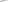 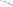 Koordynatora konta Urzędu Gminy Bielice założonego na platformie ePUAP  Wójt Gminy Bielice               odrębnym zarządzeniem wyznaczy uprawnionego pracownika Urzędu Gminy w Bielicach. 	  §2Do zadań Koordynatora należy w szczególności: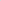 Asysta techniczna konta Urzędu Gminy Bielice założonego na platformie ePUAP.Zakładanie i likwidowanie skrzynek podawczych użytkowników, na podstawie wniosków składanych przez pracowników Urzędu Gminy Bielice,Zarządzanie skrzynkami podawczymi i rozporządzanie uprawnieniami systemowymi pracowników Urzędu Gminy,Przygotowanie, na podstawie dostarczonych przez pracowników wzorów wniosków, formularzy elektronicznych zamieszczanych na platformie ePUAP.§3Pracownicy Urzędu Gminy zobowiązani są do bieżącej obsługi właściwej sobie skrzynki podawczej na platformie ePUAP.Zobowiązani są również do aktualizacji upublicznionych na platformie ePUAP informacji, zgodnie z zakresem prowadzonych spraw.	  §4Kierownicy jednostek Gminy Bielice lub  przez nich koordynatorzy zobowiązani są do prowadzenia, konfigurowania, obsługi przyporządkowanych jednostce skrzynek podawczych na platformie ePUAP oraz odpowiedzialni są za aktualizację wszelkich upublicznionych informacji dotyczących podległych im jednostek.                                                                                 §5W przypadku konieczności wysłania przesyłki wychodzącej poprzez elektroniczną skrzynkę podawczą na platformie ePUAP pracownik Urzędu Gminy Bielice opracowujący pismo w formie tradycyjnej przygotowuje na platformie ePUAP pismo w formie dokumentu elektronicznego.W celu uzyskania dostępu do konta Urzędu Gminy na platformie ePUAP pracownik powinien zgłosić się do Koordynatora konta Urzędu ze swoim identyfikatorem użytkownika na platformie ePUAP.Po przygotowaniu pisma w formie dokumentu elektronicznego pracownik opracowujący pismo przedstawia je do podpisu osobie upoważnionej do podpisania pisma, jednocześnie posiadającej podpis elektroniczny, a następie wysyła przesyłkę.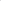 	  §6Wykonanie Zarządzenia powierza się Zastępcy Wójta Gminy Bielice.	      §7Traci moc Zarządzenie Nr 22/2016 Wójta Gminy Bielice z dnia 15 listopada 2016 r. 	  §8Zarządzenie wchodzi w życie z dniem podpisania.										Wójt Gminy Bielice										     Iwona Kochel 